                Уважаемые коллеги!         Учебно-методический центр профсоюзов  Свердловской области сердечно поздравляет Вас с началом нового учебного года!         Направляем   Вам   календарь  образовательных  мероприятий  на  первое  полугодие2020-2021 учебного года и приглашаем к активному сотрудничеству.        Просим Вас в начале сентября сформировать заявку на участие в семинарах  (по декабрь включительно) и направить в  адрес УМЦ  по форме:  тема  семинара,  период  проведения, примерное количество участников, контактное лицо.        Просим данную информацию довести до сведения председателей первичных профсоюзных организаций Вашей отрасли.                                                                      С уважением,  директор УМЦ Л.М.Мухаметзянова      Календарь образовательных мероприятийавгуст 2020 – январь 2021 г.Обращаем Ваше внимание: ●  Листовки высылаются по заявкам.  ●  Предварительная запись на семинары обязательна. ●  Стоимость обучения НДС не облагается.  ●  Оплата производится по выставленному счету.  ●  Питание и проживание в стоимость обучения не входят.●  Бронирование мест в гостинице осуществляется  направляющей стороной самостоятельно:     гостиница «А - класс» (ул. Шаумяна,83),  тел. (343)364-54-02   a-klass@justural.ru●  Первый день работы семинаров: начало 10.00,  регистрация с 09.00,  место проведения:     ул. Р.Люксембург, 34, ауд. № 115  (остановка транспорта  «Федерация профсоюзов»)●  Учебный центр проводит выездное обучение Индивидуальный график обучения. Цена договорная.●  Учебный центр проводит дистанционное обучение.                       Более подробную информацию Вы можете получить на нашем сайте:  www.umcpso.ru       НЧОУ  ДПО        «Учебно-методический центр            профсоюзов Свердловской области»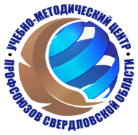 . Екатеринбург,ул. Р. Люксембург, 34,  оф. 112 тел/факс: (343) 269-41-83,  тел.  (343) 269-41-70,  269-42-07, почта:  umc-6@list.ru    сайт: www.umcpso.ruДата обученияНаименование обучающих программ и семинаров.Категория слушателейСтоимость обучения/прим.дистанционнона постоянной основепо индивидуальному графикуДистанционное обучение:- по охране труда (40-, 72-, 256-час. программы)- пожарно-техническому минимуму (9-,16-,28-час.программы)- оказанию первой помощи (16 час.)- гражданская оборона и защита населения от чрезвычайных ситуаций (16, 24, 36 час. программы)- обучение по охране труда при работе на высоте (1, 2, 3 группа безопасности работ на высоте) (24-, 40-час.программы)- обучение членов комиссии по проведению специальной оценки условий труда (24 час.)- профессиональная переподготовка «Специалист по управлению персоналом» (256 час.)- обеспечение экологической безопасности руководителями и специалистами общехозяйственных систем управления (72 час.) - и др.цены договорные(полный перечень программ  см.на сайте)(c проверкой знаний с выдачей удостоверений/дипломов установленного образца)очно18 - 21.0815 - 18.0920 - 23.1017 - 20.1115 - 18.1219 - 22.01Обучение по охране труда (40 час. программы) с проверкой знаний и выдачей удостоверений установленного образца)УМЦ включен в реестр аккредитованных организаций, оказывающих услуги в области охраны труда (№ 1455 от 23.03.2011)2900 руб.Выездное обучение, целевые группы-цены договорныеочное,по индивидуаль-ному графикуМодульное обучение по охране труда (40 час. программы)(дневное или вечернее обучение с индивидуальным графиком посещения, индивидуальное консультирование, проверка знаний с выдачей удостоверений установленного образца)2700 руб.очно20 - 21.0817 - 18.0922 - 23.1019 - 20.1117 - 18.1221 - 22.01Обучение пожарно-техническому минимуму(16 час., с проверкой знаний и выдачей удостоверений установленного образца)(18 программ согласованы с УНД ГУ МЧС Россиипо Свердловской области, письмо №73-2-4 от 24.01.2012 г)2700 руб.Выездное обучение, целевые группы -цены договорныеочно20 - 21.0817 - 18.0922 - 23.1019 - 20.1117 - 18.1221 - 22.01Обучение оказанию первой помощи(16 час., с проверкой знаний и выдачей удостоверений)1000 руб.Выездное обучение, целевые группы -цены договорныеочно18 - 21.0815 - 18.0920 - 23.1017 - 20.1115 - 18.1219 - 22.01Обучение в области гражданской обороны и ЗЧС - курсовое обучение работающего населения (16 часов)- неосвобожденных работников (24 часа)- руководителей и специалистов (36 часов)(с проверкой знаний и выдачей удостоверений)от 2500 руб.Выездное обучение, целевые группы-цены договорныеочно19 - 21.0816 - 18.0921 - 23.1018 - 20.1116 - 18.1220 - 22.01Обучение безопасным методам и приемам выполнения работ на высоте 1, 2, 3 гр.(с проверкой знаний и выдачей удостоверений)от 2300 руб.Выездное обучение, целевые группы-цены договорныеС Е М И Н А Р Ы:июль-ноябрьПодготовка специалистов по вопросам социального партнерствабез оплаты, по отдельномуграфику ФПСОпо индивидуаль-ному графикуПовышение квалификации профсоюзных кадров и актива (72 часа)(с выдачей удостоверений о повышении квалификации)цены договорные8 - 9.1025 - 26.11Основные направления деятельности профсоюзного комитета  (для председателей ПО всех уровней, заместителей и членов профкомов (цеховых комитетов)3300 руб.Дистанционно 3000 руб12-13.11Эффективное управление профсоюзной организацией (семинар-практикум)Для председателей ПО всех уровней, заместителей и членов профкомов (цеховых комитетов) 3800 руб.2.10Изменения в трудовом законодательстве РФ. Актуальные вопросы практического применения3800 руб.(в стоимость семинара входят: раздаточный материал, обед в ресторане, кофе-брейк)16.10Трудовые спорыДля председателей ПО всех уровней, заместителей и членов профкомов (цеховых комитетов)3800 руб.(в стоимость семинара входят: раздаточный материал, обед, кофе-брейк)23.10Социальное страхование.  Последние изменения, дополнения. Исчисление и уплата страховых взносов в Пенсионный фонд. НДФЛ.Внимание!!! Каждый третий представитель от одной организации бесплатноДля аттестованных профессиональных бухгалтеров – 10 часов в зачет ежегодного повышения квалификации  (Договор с НП «УТИПБ»)  2500 руб.3300 руб. для аттестованных бухгалтеров30.10Современные информационные технологии в профсоюзной работе2000 руб.5 – 6.11Бухгалтерский учет и налогообложение в профсоюзных организациях. Для аттестованных профессиональных бухгалтеров – 10 часов в зачет ежегодного повышения квалификации  (Договор с НП «УТИПБ»)3800 руб.  4600 руб. -для аттестованных бухгалтеров3.12Семинар для казначеев  профсоюзных организаций предприятий и организаций2000 руб.4.12Организация работы ревизионной комиссии профкома Для председателей и членов ревизионных комиссий2000 руб.11.12Осуществление контроля организации питания рабочих и служащих предприятий и организаций Свердловской области  Для председателей и членов комиссий по контролю  организации рабочего питания. Семинар проводится совместно с Министерством АПКиП Свердловской области2000 руб.индивидуаль-ный график проведенияШкола профсоюзного актива (ШПА)цены договорныеСЕМИНАРЫ и ТРЕНИНГИ по выбору:Заявки на все семинары и тренинги  с открытой датой принимаются до 1 числа каждого месяца ТРЕНИНГИ:√ Технологии эффективной коммуникации√ Эффективный профсоюзный лидер√ Мотивация профсоюзного членства√ Имидж делового человека: слагаемые успеха√ Конфликты в организациях: профилактика и преодоление√ Как везде успеть? (Организация времени)√ Эффективность групповой деятельности√ Лидерство (оценка и позиционирование лидерских качеств, создание     персонального бренда, управление общественным мнением)√ Командообразование (сплочение конкретной группы людей)√ Ведение переговоров√ Коммуникативная компетентность√ Публичные выступления (основы спичрайтинга и      ораторского мастерства)√ Эффективная презентация и самопрезентацияот 2000 руб.(стоимость 1 чел./1 семинар, тренинг)Выездное обучение, целевые группы-цены договорныеСЕМИНАРЫ:√ Организационная работа в профсоюзах√ Работа с молодежью в ПО (2-х дн.)√ Отчеты и выборы в ПО√ Информационная работа в профсоюзах√ Современные требования к пожарной безопасности√ Новое в бухгалтерском учете и налогообложении (2-х дн.)√ Проблемные вопросы бухгалтерского учета бюджетных и автономных учреждений (для аттестованных профессиональных бухгалтеров – 10 часов в зачет ежегодного повышения квалификации  (Договор с НП «УТИПБ»)√ Как быть эффективным собственником в многоквартирном доме. Все секреты ЖКХ√ Профессиональный кадровик. Работаем без ошибок.√ Кадровое делопроизводство с учетом изменений трудового законодательства√ Проведение самостоятельного аудита и восстановление кадровых документов  (типичные ошибки в кадровом делопроизводстве)√ Актуальные вопросы практического применения трудового законодательства√  Использование Big Data в работе ПО√  Защита персональных данных в организации (для руководителей, юристов, бухгалтеров, специалистов кадровых служб предприятий и организаций и др)√ Как подготовиться к проверке Государственной инспекции труда. Типичные ошибки в организации системы охраны труда на предприятии (для руководителей, специалистов по охране труда, кадровых служб предприятий и организаций, проводится семинар совместно сГИТ Свердловской области)от 2000 руб.(стоимость 1 чел./1 семинар, тренинг)Выездное обучение, целевые группы-цены договорные